TEST 1Bài 1: Điền chữ cái còn thiếu vào các từ sau.     _ pple       	 _ at           	tw_       	k_tchen            _ ook          	f_ sh        	d_or      	p_ ncil      	t_ble      	t_nBài 2: Em hãy nhìn vào tranh và viết câu hoàn chỉnh.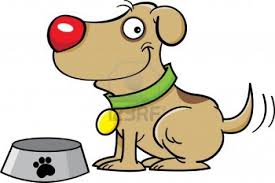 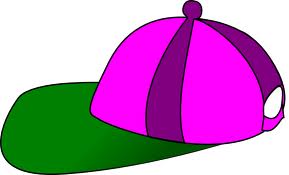 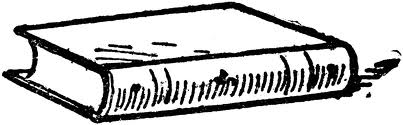 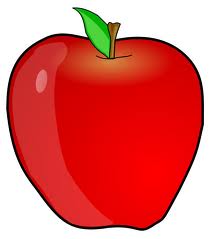 1. It is an apple           ......................................       ..............................   ..............................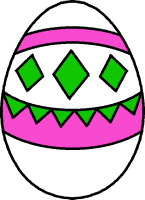 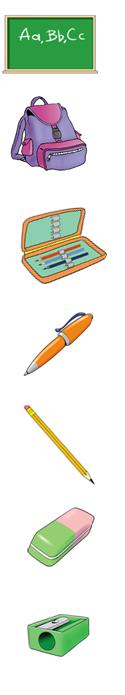 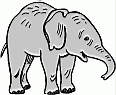 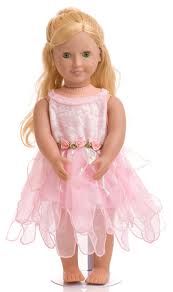 ............................          .........................          ................................      ................................
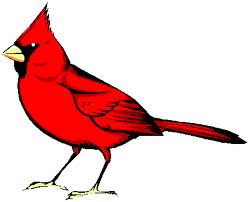 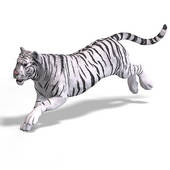 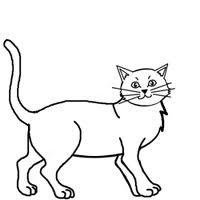 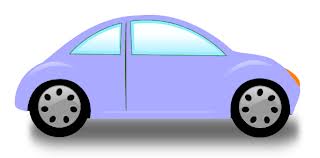 .............................    	 .............................      	 .................................       .............................Bài 3: Nối từ tiếng Anh ở cột A với nghĩa tiếng Việt ở cột B.Bài 4: Trả lời các câu hỏi sau với " Yes, it is/ No, It isn't"1. Is it a dog?	......................         	2. Is it an elephant?	.....................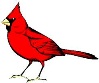 3. Is it an egg? 		.....................        	4. Is it a pen?		.....................5. Is it a cat?	.....................	6. Is it a doll? 		.....................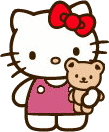 7. Is it a pencil? 	.....................	8 . Is it an erazer ?	.....................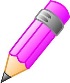 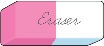 9. Is it a book? 	.....................	10. Is it a  bag?	.....................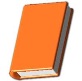 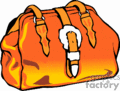 Bài 5: Sắp xếp các từ sau thành câu hoàn chỉnh:1. monster/has/got/eyes/four/the.		…………………………….2. name/ is/ My/ Lara/ 		…………………………….3. is/ this/nose/a.			…………………………….4. run/Can/a/zebra/?. 		…………………………….5. am/I/a/rabbit.		…………………………….6. boy/One/got/has/hands/dirty. 	…………………………….7. Where/snake/is/the? 			…………………………….Bài 6: Tìm và đặt các câu sau vào đúng vị trí.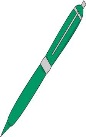 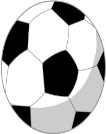 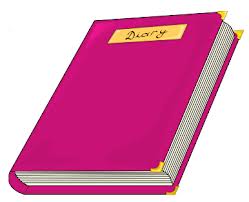 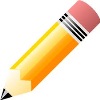 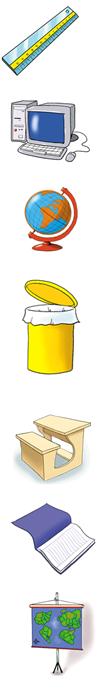 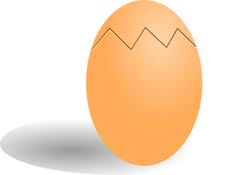 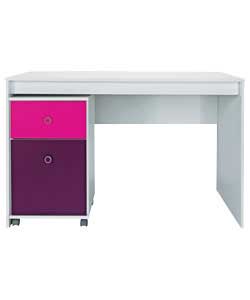 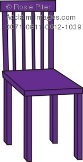 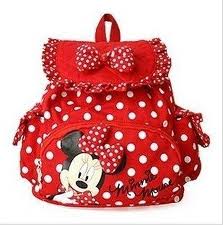 Bài 7: Em hãy nhìn tranh đặt ( X ) vào câu đúng Và ( / ) vào câu sai.ABABfishquả trứngboardcon khỉeggcon cámonkeycái bảngtablecon mèoelephanttrường họcbookquyển sáchsevensố bảycatcái bànschoolcon voideskcái bànpandacon gấu1. This is a book.2, This is a bag. 3, This is a pen .      4, This is a pencil.          5, This is a  ruler.6, This is a chair.6, This is a bag.7, This is a ball.8, This is an egg.This is a chair.      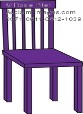 This is a dog.        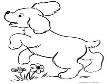 This is a ruler.       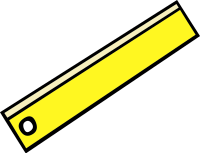 This is a doll.      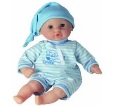 This is a pen.     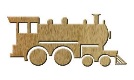 This is a pencil.    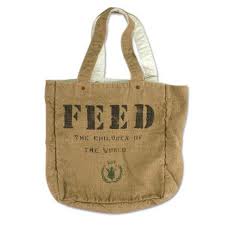 This is an erazer. 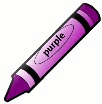 This is an ant.     This is a train 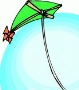 10. This is a doll.    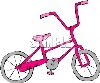 